Училишна комисија за самоевалуацијаЈулијана Тодоровска , директорТатјана Алексова-Славковска, психологТатјана Трајковска, педагогМарија Гаврилоска Трајковска, дефектологМери Џековска, одделенски наставникОпшти податоци за училиштетоИзвештај од спроведената самоевалуацијаРезимеВрз основа на член 129, став 2 од Законот за основно образование (Сл.весник на РСМ бр. 161/08), Комисијата за изготвување самоевалуација на работата на ООУ „Димитар Македонски“, за периодот од јуни, 2019 год. до јуни, 2021 год. изврши самоевалуација на работата во училиштето. Во текот на работата, СЕУ тимовите остварија средби и разговори и со сите вработени во училиштето. Се изврши проверка на потребната документација и од неа се користеа повеќе податоци. Исто така беа спроведени анкети и интервјуа  со учениците, наставниците, директорот, стручните соработници и родителите. Сите добиени податоци беа анализирани и врз нивна основа се донесе следниот извештај.За изготвување на СЕУ, беа користени насоките од Законот за основно образование и индикаторите за квалитетот на работата на училиштето изготвени од МОН и ДПИ (од 2019 год.)Целта на СЕУ е со конкретни анализи и осврти на сите области на работење на училиштето да се добие слика за квалитетот во работењето, напредокот и постигањата на училиштето, јаките, но и слаби страни, за кои ќе следат предлог мерки за нивно надминување. Очекуваме, воочените слабости да ги мотивираат сите учесници во наставниот процес (дидектни или индиректни) да ги вложат сопствените капацитети и искористат постојните ресурси за подобрување на условите и стандардите во училиштето. На тој начин ќе се придонесе за целосно и квалитетно реализирање на воспитно образовниот процес. СЕУ ги издвојува и приоритетните области на делување за унапреување и осовременување на наставните и воннаставните активности. Заедничка цел на сите субјекти во училиштето е слабите страни да надминуваат, а јаките да се одржуваат и зголемуваат. СЕУ ја опфаќаат седум порачја:Подрачје 1: Наставни планови и програмиИндикаториРеализација на наставните планови и програмиКвалитет на НППВоннаставни активностиЈаки страниВклученост во бројни проекти на ниво на општина, град, држава и меѓународно ниво.Учениците и наставниците редовно и масовно учествуваат на натпревари и конкурси на сите нивоа и во сите области и постигнуваат високи резултати.Слаби страниНедоволна вклученост на нововработените наставници во работа со деца со посебни образовни потреби и изработка на ИОП.Приоритетни подрачја (идни активности)Училиштето да организира интерна обука за изработака на ИОП за сите нововработени наставници.Подрачје 2: Постигнувања на ученицитеИндикатори2.1. Постигања на учениците2.2. Задржување/осипување на ученици2.3. Повторување на ученицитеЈаки страниУчилиштето располага со  инструменти за собирање и брза и лесна обработка на податоците за постигнувања, редовност и поведение на учениците.Училиштето и наставниот кадар континуирано работат на подобрување на интеркултурните компетенции.Во процесот на поучување и учење се користат различни методи на интеракција со учениците, со цел учениците да стекнат трајни знаења;Стандардите на оценување се истакнати во училниците;Слаби страниНедоволна финансиска поддршка за обезбедување котизација за учество на натпревари.Приоритетни подрачја (идни активности)Да се обезбеди поголема финансиска поддршка за котизација за учество на натпревари.Подрачје 3: Учење и наставаИндикатори3.1.	Планирања на наставниците3.2.	Наставен процес3.3. Искуства на учениците од учењето3.4. Задоволување на потребите на учениците3.5 Оценувањето како дел од наставата3.6. Известување за напредокот на ученицитеЈаки страниСите наставници навремено ја планираат и реализираат наставата.Сите наставници се соодветно обучени за користење на компјутерска техника и разновидни образовни портали како и електронски дневник.Во процесот на поучување и учење се користат разновидни методи  на интеракција со учениците, со цел учениците да се стекнат со трајни знаења.Советодавната работа од страна на стручните соработници е континуирана во текот на целата учебна година и е во согласност според пропишаните процедури. Навремено информирање на учениците и родителите за напредувањето на учениците и за постигнатиот успех.   Слаби страниИнклузивниот тим обезбедува подршка за изработка на ИОП, но потребно е поголема присутност на  дефектологот на часовите .Немање соодветна опремена просторија, која ќе ја користат наставниците за завршување на административните обврски по завршувањето на часовите.Приоритетни подрачја (идни активности)Инклузивниот тим обезбедува подршка за изработка на ИОП, но потребно е поголема соработка со дефектологот и други релевантни иституции, особено во предметна настава.Подрачје 4: Поддршка на ученицитеИндикатори4.1. Севкупна грижа за учениците4.2.	Здравје4.3. Соодветна помош за понатамошно образование на учениците4.4. Следење на напредокотЈаки страниРедовно пружање помош на повредени ученици и учениците од социјално загрозените семејства.За учениците со емоционални потешкотии се води посебна грижа, а главната улога ја преземаат стручните соработници.Изработени се Ексел табели за следење на успехот на учениците кои овозможуваат брзо и точно добивање информации за постигнатиот успех на учениците.Слаби страниНамалена безбедност при изведување на наставата  поради староста на училишната зграда и градежни активности на новиот објект.    Недоволна соработка со сите родители во дел на превенција во врска со пороците – цигари и алкохол и недоволен број предавања од соодветни институции .Во училиштето не е изведена   симулација на заштита и спасување при  елементарни непогоди.Приоритетни подрачја (идни активности)Да се организираат редовно  симулации на елементарни непогоди и начини на заштита од истите.Да се интензивира  соработката со родителите по прашањето за пушењето и aлкохолот и да се организираат почесто предавања од соодветни институции  за последиците од пороците.  Подрачје 5: Училишна климаИндикатори5.1. Училишна клима и односи во училиштето5.2.  Промовирање на постигнувањата5.3. Еднаквост и правичност5.4. Партнерски однос со родителите и со локалната и деловната заедницаЈаки страниВо нашето училиште е воспоствен добро организиран ситем на комуникација и соработкаРедовно документирање на активностите (наставни и воннаставни) Во училиштето има воспоставено многу добра комуникација и соработка со родителите Кодексот на однесување е истакнат на видно место во сите училници и електронски се споделдува со родителитеИнформациите за работата на училиштето и нивото на постигнување на учениците се споделуваат на веб страната и социјалните мрежи на училиштетоСлаби страниОстварување на поширока соработка со деловната заедница со цел да се развие чувството за претпримеништво кај ученците.Приоритетни подрачја (идни активности)Да се  зголеми соработката со деловна заедница преку одржување на отворени средби со бизнис партнери кои ќе го развијат чувството за претприемништво кај уениците.Подрачје 6: Ресурси Индикатори6.1. Сместување и просторни капацитети6.2. Наставни средства и материјали6.3. Обезбедување на потребниот наставен кадар6.4. Следење на развојните потреби на наставниот кадар6.5 Финансиско работење во училиштетоЈаки страниОпременост со интерактивни средства и целосно реконструирана фискултурна сала, целосна покриеност со интернет мрежа;По одржаните обуки, редовно се извршува дисиминација во училиштето, која ја спроведуваат одговорни наставници  или координатори назначени од директорот;Застапеност на современи техники и ИКТ опрема во реализација на наставата и користење на истите според утврден распоред;Има меѓусебна соработка на стручни соработници и соработка со наставниот кадар.Слаби страниНедоволни ресурси за набавка на стручна литература и техничка поддршка на наставницитеПриоритетни подрачја (идни активности)Да се обезбедат повеќе средства за набавка на стручна литература и техничка поддршка на наставницитеПодрачје 7: Упрвување, раководење и креирање политикаИндикатори7.1. Управување и раководење со училиштето7.2. Цели и креирање на училишната политикаЈаки страни    Воспоставени се партнерски односи,тимска работа,организираност,грижа за учениците и вработените,уредно и навремено извршување на административните работи (документација);Почитување и спроведување на законската регулатива;Изготвување и примена на правилниците за правилно спроведување на училишната политикаСлаби страниНеконтинуирано известување за одлуките на УО.Приоритетни подрачја (идни активности)Одлуките кои ги донесува Училишниот одбор редовно да се истакнуваат на огласна табла.  Датум	Јули, 2021											Комисија за самоевалуацијаЈулијана Тодоровска, ______________________  (директор)Татјана Алексова- Славковска, _____________________ (психолог)									Татјана Трајковска, _____________________ (педагог)									Марија Гаврилоска Трајковска, ___________________ (дефектолог)									Мери Џековска, ____________________ (одделенски наставник)Период на самоевалуација2019- 2021 годинаВид на училиштеОпштинско основно училиштеОсновачОпштина АеродромНаставен јазикмакедонскиПретседател на Училишен одборБиљана ЛеоваДиректор на училиштетоЈулијана ТодоровскаАдреса на училиштетоУл. „Ѓуро Малешевац“ бр.2E- maildimitar_makedonski@yahoo.comWeb странаoudimitarmakedonski.edu.mkНаставни планови и програмиПостигнување на ученицитеУчење и наставаПоддршка на ученицитеУчилишна климаРесурсиУправување, раководење и креирање политика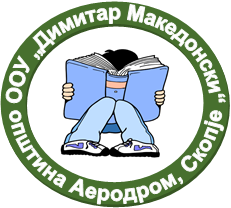 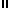 